はじめてのアイスホッケー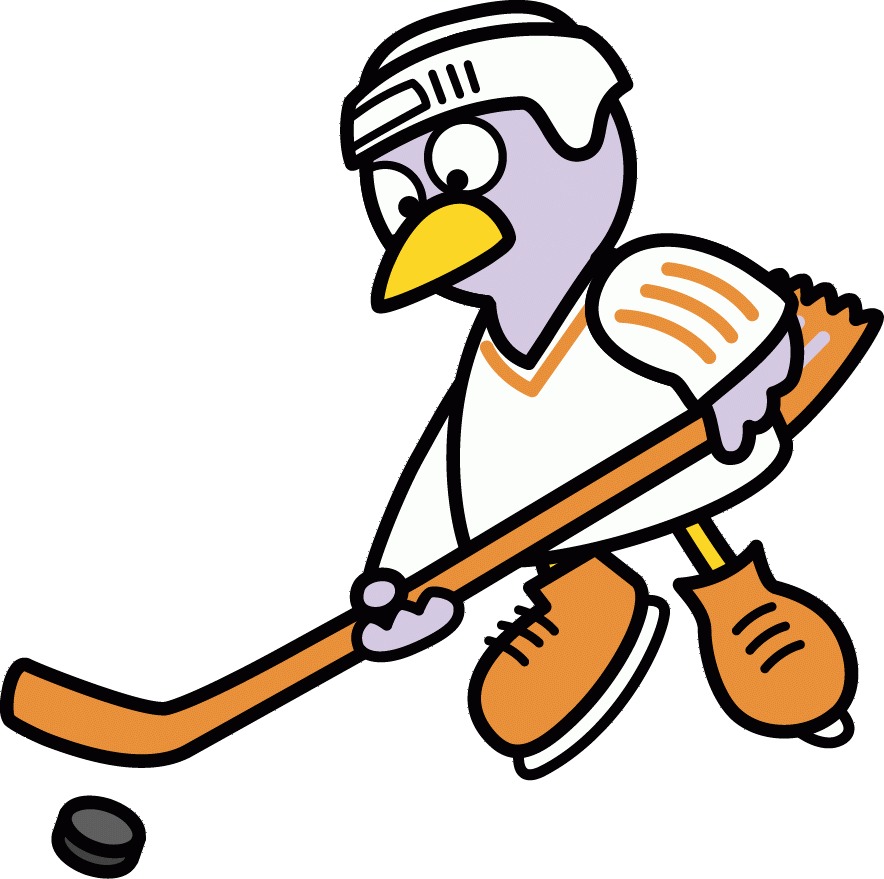 第６回 アイスホッケー体験教室申込書事前承認事項（個人情報・安全管理等について）・　本申込書にていただいた個人情報は、個人情報保護法及び関連法令また本会個人情報保護方針及び関連する規程類に基づき適正に管理、保護し、目的以外の利用や第三者への情報提供は行いません。・　いただいた個人情報の照会、修正、削除については、saitamaken@japan-sports.or.jpまでお問い合わせください。ご本人からのお問い合わせであることを確認した後に、合理的な範囲ですみやかに対応します。・　アイスホッケー体験教室の日程・内容・参加の可否・事務処理等について、事前の予告なく変更・中止される場合があります。これにより生じた損害・賠償等について、主催者、共催者及び関係者は一切その責を負いません。また、体験教室において発生した怪我や事故の対応については、主催者・共催者は該当する保険の範囲内のみといたします。事故を防止するために主催者・共催者の安全管理に加え、参加者及び保護者おひとりおひとりのご協力をお願いいたします。・　アイスホッケー体験教室では写真撮影を行なう場合があります。撮影した写真は、本会広報誌「スポーツ埼玉」、本会公式ホームページ及びFacebook、本会諸会議で使用するほか、国及び地方公共団体並びに本会加盟団体が行なうスポーツ振興に資する事業と報道機関に提供する場合があります。以上を参加申込時における事前承認事項といたします。申込み者（保護者）申込み者（保護者）下記の事前確認事項に同意する。　　同意しない。どちらか一方を削除または二重線で消してください。下記の事前確認事項に同意する。　　同意しない。どちらか一方を削除または二重線で消してください。下記の事前確認事項に同意する。　　同意しない。どちらか一方を削除または二重線で消してください。下記の事前確認事項に同意する。　　同意しない。どちらか一方を削除または二重線で消してください。参加者ふりがな名前年齢（学年）年齢（学年）年齢（学年）性別参加者ふりがな名前才（　　）才（　　）才（　　）参加者身長・体重靴の大きさ等身長㎝体重㎏くつくつ㎝利腕住　所〒　　　－　　　〒　　　－　　　〒　　　－　　　〒　　　－　　　〒　　　－　　　〒　　　－　　　〒　　　－　　　〒　　　－　　　〒　　　－　　　〒　　　－　　　連絡先電　話：ＦＡＸ：メール：電　話：ＦＡＸ：メール：電　話：ＦＡＸ：メール：電　話：ＦＡＸ：メール：電　話：ＦＡＸ：メール：電　話：ＦＡＸ：メール：電　話：ＦＡＸ：メール：電　話：ＦＡＸ：メール：電　話：ＦＡＸ：メール：電　話：ＦＡＸ：メール：体協確認欄